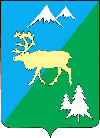 П О С Т А Н О В Л Е Н И ЕАДМИНИСТРАЦИИ БЫСТРИНСКОГО МУНИЦИПАЛЬНОГО РАЙОНА684350, Камчатский  край, Быстринскийрайон, с. Эссо, ул. Терешковой, 1, тел/факс 21-330www.essobmr.ru admesso@yandex.ruот «11» сентября 2023 года № П-358	 Руководствуясь статьей 34 Устава Быстринского муниципального района,ПОСТАНОВЛЯЮ:1. Утвердить порядок разработки и корректировки, осуществления мониторинга и контроля реализации прогнозов социально-экономического развития Быстринского муниципального района на среднесрочный и долгосрочный период согласно приложению №1 к настоящему постановлению.2. Утвердить перечень разработчиков разделов прогнозов социально-экономического развития Быстринского муниципального района на среднесрочный и долгосрочный период согласно приложению № 2 к настоящему постановлению.3. Признать утратившим силу:- Постановление администрации Быстринского муниципального района от 24.06.2016 г. №241 «Об утверждении Порядка разработки прогноза социально-экономического развития Быстринского муниципального района на долгосрочную и среднесрочную перспективу»;- Постановление администрации Быстринского муниципального района от 04.07.2017 г. №233 «О внесении изменений в постановление администрации Быстринского муниципального района от 24.06.2016 №241 «Об утверждении Порядка разработки прогноза социально-экономического развития Быстринского муниципального района на долгосрочную и среднесрочную перспективу»;- Постановление администрации Быстринского муниципального района от 10.12.2018 г. №388 «О внесении изменений в приложение к постановлению администрации Быстринского муниципального района от 24.06.2016 №241 «Об утверждении Порядка разработки прогноза социально-экономического развития Быстринского муниципального района на долгосрочную и среднесрочную перспективу».4. Рекомендовать главам сельских поселений:- Организовать разработку прогнозов социально-экономического развития поселений.5. Рекомендовать руководителям учреждений, предприятий, организаций всех форм собственности, расположенных на территории Быстринского муниципального района, предоставлять по запросу информацию в отдел экономики, предпринимательства, инвестиционной деятельности и туризма администрации Быстринского муниципального района для разработки прогнозов социально-экономического развития Быстринского муниципального района.6. Настоящее постановление вступает в силу со дня его официального обнародования и подлежит размещению на официальном сайте органов местного самоуправления Быстринского муниципального района в информационно-телекоммуникационной сети «Интернет».4. Контроль за исполнением настоящего постановления оставляю за собой.Глава Быстринского муниципального района			А.В.Вьюнов_______________________________________________________________________________________ Разослано: дело, официальный сайт, фин.отдел, отдел экономики, комитет по управлению муниципальным имуществом Быстринского района,  отдел образования и социальной защиты населения, отдел по ЖКХ и работе с населением, отдел по строительству и архитектуре, биб-ка с.Эссо, Анавгай, администрация села Анавгай, прокуратураПриложение № 1к Постановлению администрацииБыстринского муниципального районаот  «11» сентября 2023 г. № П-358ПОРЯДОКРАЗРАБОТКИ И КОРРЕКТИРОВКИ,ОСУЩЕСТВЛЕНИЯ МОНИТОРИНГА И КОНТРОЛЯРЕАЛИЗАЦИИ ПРОГНОЗОВ СОЦИАЛЬНО-ЭКОНОМИЧЕСКОГО РАЗВИТИЯ БЫСТРИНСКОГО МУНИЦИПАЛЬНОГО РАЙОНА НА СРЕДНЕСРОЧНЫЙ И ДОЛГОСРОЧНЫЙ ПЕРИОД1. Общие положения1.1. Настоящий Порядок разработан в соответствии с Бюджетным кодексом Российской Федерации, Федеральным законом от 28.06.2014 №172-ФЗ «О стратегическом планировании в Российской Федерации» (далее - Федеральный закон «О стратегическом планировании в Российской Федерации»), Законом Камчатского края от 24.10.2007 №650 «О бюджетном процессе в Камчатском крае», Положением о бюджетном процессе в Быстринском муниципальном районе, утвержденным Решением Думы Быстринского муниципального района от 29.12.2007 №24-нпа, Порядком составления проекта бюджета Быстринского муниципального района на очередной финансовый год и плановый период, утвержденным постановлением администрации Быстринского муниципального района от 19.07.2018 №239 и регулирует вопросы разработки и корректировки, осуществления мониторинга и контроля реализации прогнозов социально-экономического развития Быстринского муниципального района на среднесрочный и долгосрочный период, а также требования к его составу и содержанию, а также определяет механизм взаимодействия и функции структурных подразделений администрации Быстринского муниципального района, предприятий, организаций, учреждений всех форм собственности, расположенных на территории Быстринского муниципального района, администраций сельских поселений  Быстринского муниципального района, территориальных органов государственной власти Камчатского края в процессе подготовки прогнозов социально-экономического развития Быстринского муниципального района.1.2. Прогноз социально-экономического развития Быстринского муниципального района разрабатывается в целях определения тенденций социально-экономического развития Быстринского муниципального района на среднесрочный и долгосрочный период и формирует основу для подготовки проекта бюджета Быстринского муниципального района на очередной финансовый год и плановый период. 1.3. Разработка прогноза социально-экономического развития Быстринского муниципального района на среднесрочный и долгосрочный период осуществляется отделом экономики, предпринимательства, инвестиционной деятельности и туризма администрации Быстринского муниципального района (далее по тексту – отдел экономики) совместно со структурными подразделениями администрации Быстринского муниципального района, хозяйствующими субъектами, осуществляющими деятельность на территории  Быстринского муниципального района.2. Разработка и корректировкапрогноза социально-экономического развития Быстринского муниципального района на среднесрочный период2.1. Прогноз социально-экономического развития Быстринского муниципального района на среднесрочный период (далее - среднесрочный прогноз) разрабатывается ежегодно на основе прогноза социально-экономического развития Камчатского края на среднесрочный период, Стратегии социально-экономического развития Камчатского края с учетом основных направлений бюджетной и налоговой политики Камчатского края.2.2. Среднесрочный прогноз разрабатывается на период не менее трех лет (на очередной финансовый год и на плановый период) и ежегодно корректируется путем уточнения параметров планового периода и добавления параметров второго года планового периода.2.3. Среднесрочный прогноз содержит:1) оценку достигнутого уровня социально-экономического развития Быстринского муниципального района;2) оценку факторов и ограничений экономического роста Быстринского муниципального района на среднесрочный период;3) направления социально-экономического развития Быстринского муниципального района и целевые показатели одного или нескольких вариантов среднесрочного прогноза, включая количественные показатели и качественные характеристики социально-экономического развития;4) основные параметры муниципальных программ.2.4. Разработка среднесрочного прогноза осуществляется согласно методическим рекомендациям, разработанным в соответствии с Федеральным законом «О стратегическом планировании в Российской Федерации» Министерством экономического развития Российской Федерации.2.5. Среднесрочный прогноз разрабатывается для предоставления в Финансовый отдел администрации Быстринского муниципального района в целях формирования проекта бюджета Быстринского муниципального района и для предоставления его в Министерство экономического развития Камчатского края. 2.6. Среднесрочный прогноз разрабатывается ежегодно на вариативной основе исходя из сценарных условий функционирования экономики Камчатского края и Быстринского муниципального района на среднесрочный период.Среднесрочный прогноз формируется из таблицы с отчетными и прогнозируемыми значениями показателей и пояснительной записки к ним.2.7. Базовый вариант среднесрочного прогноза характеризует основные тенденции и параметры развития экономики в условиях консервативного изменения внешних условий.2.8. Консервативный вариант среднесрочного прогноза разрабатывается на основе консервативных оценок темпов экономического роста с учетом существенного ухудшения внешнеэкономических и иных условий.2.9. Таблица включает перечень показателей, объединенных в разделы по основным направлениям экономики и социальной сферы, в соответствии с формой представления данных среднесрочного прогноза субъектов Российской Федерации, разрабатываемой Министерством экономического развития Российской Федерации.2.10. Пояснительная записка к показателям и разделам среднесрочного прогноза содержит анализ достигнутого уровня значений показателей в отчетном периоде, обоснование параметров среднесрочного прогноза, в том числе их сопоставление с ранее утвержденными параметрами с указанием причин и факторов прогнозируемых изменений.2.11. Отдел экономики:1) на основании материалов Министерства экономического развития Российской Федерации, в срок не позднее 1 августа текущего года, обеспечивает структурные подразделения, являющиеся разработчиками разделов среднесрочного прогноза в соответствии с Перечнем разработчиков разделов прогнозов социально-экономического развития Быстринского муниципального района на среднесрочный период (далее - разработчики разделов среднесрочного прогноза), необходимыми формами и методическими материалами для разработки среднесрочного прогноза;2) совместно с Территориальным органом Федеральной службы государственной статистики по Камчатскому краю уточняет базовые значения показателей, необходимые для разработки среднесрочного прогноза, и доводит их до сведения разработчиков разделов среднесрочного прогноза;3) контролирует качество и полноту представляемых разработчиками разделов прогноза материалов среднесрочного прогноза, проводит проверку соответствия отчетных данных, представленных разработчиками разделов среднесрочного прогноза, данным статистического учета;4) обобщает представленные разработчиками разделов среднесрочного прогноза материалы среднесрочного прогноза и имеет право вносить согласованные коррективы в значения представленных показателей;5) осуществляет свод материалов среднесрочного прогноза, формирует пакет документов и представляет его до 25 сентября текущего года для рассмотрения в финансовый отдел администрации Быстринского муниципального района;6) представляет до 1 октября текущего года среднесрочный прогноз на рассмотрение в Бюджетную комиссию при администрации Быстринского муниципального района;8) представляет до 05 октября текущего года среднесрочный прогноз, одобренный главой Быстринского муниципального района, в Министерство экономического развития Камчатского края и в финансовый отдел администрации Быстринского муниципального района для составления проекта бюджета Быстринского муниципального района на очередной финансовый год и на плановый период.9) размещает среднесрочный прогноз на странице администрации Быстринского муниципального района на официальном сайте в сети «Интернет» в десятидневный срок со дня его одобрения главой Быстринского муниципального района.2.12. Разработчики разделов среднесрочного прогноза в сроки, установленные отделом экономики:1) разрабатывают показатели среднесрочного прогноза на очередной финансовый год и на плановый период в установленной сфере деятельности. Значения показателей среднесрочного прогноза за два года, предшествующие текущему году, должны соответствовать данным статистического учета, а при их отсутствии - данным ведомственной отчетности;2) представляют в отдел экономики показатели среднесрочного прогноза с пояснительной запиской.2.13. Среднесрочный прогноз одобряется главой Быстринского муниципального района одновременно с принятием решения о внесении проекта бюджета Быстринского муниципального района на очередной финансовый год и на плановый период в Думу Быстринского муниципального района.2.14. Среднесрочный прогноз подлежит корректировке в случае существенного изменения условий функционирования экономики Камчатского края и Быстринского муниципального района, обусловленных влиянием как внешних (общероссийских), так и внутренних факторов.2.15. Для корректировки среднесрочного прогноза структурные подразделения представляют, по мере необходимости, в отдел экономики предложения по внесению изменений в одобренный среднесрочный прогноз с обоснованием внесения соответствующих изменений.2.16. Отдел экономики на основании представленных структурными подразделениями материалов обеспечивает корректировку отдельных показателей в одобренном среднесрочном прогнозе.2.17. Изменение среднесрочного прогноза в ходе составления или рассмотрения проекта бюджета Быстринского муниципального района на очередной финансовый год и на плановый период влечет за собой изменение основных характеристик проекта бюджета Быстринского муниципального района на очередной финансовый год и на плановый период.3. Разработка и корректировка прогноза социально-экономического развития Быстринского муниципального района на долгосрочный период3.1. Прогноз социально-экономического развития Быстринского муниципального района на долгосрочный период (далее – долгосрочный прогноз) разрабатывается каждые 3 года на 6 и более лет на основе прогноза социально-экономического развития Камчатского края на долгосрочный период с учетом прогноза научно-технологического развития Российской Федерации и данных, представляемых структурными подразделениями администрации Быстринского муниципального района, являющимися разработчиками разделов долгосрочного прогноза в соответствии с Перечнем разработчиков разделов прогнозов социально-экономического развития Быстринского муниципального района на долгосрочный период (далее – разработчики разделов долгосрочного прогноза).3.2. Долгосрочный прогноз содержит:1) оценку достигнутого уровня социально-экономического развития Быстринского муниципального района;2) определение вариантов внутренних условий и характеристик социально-экономического развития Быстринского муниципального района на долгосрочный период, включая основные показатели демографического и научно-технического развития, состояния окружающей среды и природных ресурсов;3) оценку факторов и ограничений экономического роста Быстринского муниципального района на долгосрочный период;4) направления социально-экономического развития Быстринского муниципального района и целевые показатели долгосрочного прогноза, включая количественные показатели и качественные характеристики социально-экономического развития;5) основные параметры муниципальных программ Быстринского муниципального района;6) основные показатели развития по отдельным видам экономической деятельности, показатели развития транспортной и энергетической инфраструктур на долгосрочный период с учетом проведения мероприятий, предусмотренных муниципальными программами Быстринского муниципального района;7) прогноз баланса трудовых ресурсов Быстринского муниципального района, в том числе потребность в привлечении иностранных работников по отдельным видам экономической деятельности.3.3. Разработка долгосрочного прогноза осуществляется согласно методическим рекомендациям, разработанным в соответствии с Федеральным законом «О стратегическом планировании в Российской Федерации» Министерством экономического развития Российской Федерации.3.4. Долгосрочный прогноз разрабатывается на вариативной основе исходя из сценарных условий функционирования экономики Камчатского края и Быстринского муниципального района на долгосрочный период.Прогноз формируется из таблицы с отчетными и прогнозируемыми значениями показателей и пояснительной записки к ним.3.5. Таблица включает перечень показателей, объединенных в разделы по основным направлениям экономики и социальной сферы, в соответствии с формой представления данных долгосрочного прогноза субъектов Российской Федерации, разрабатываемой Министерством экономического развития Российской Федерации.3.6. Пояснительная записка к показателям и разделам долгосрочного прогноза содержит анализ достигнутого уровня значений показателей в отчетном периоде, обоснование параметров долгосрочного прогноза.3.7. Отдел экономики:1) представляет разработчикам разделов долгосрочного прогноза:а) основные параметры долгосрочного прогноза;б) методические рекомендации Министерства экономического развития Российской Федерации по разработке показателей прогнозов социально-экономического развития субъектов Российской Федерации;2) определяет форму и сроки представления показателей, необходимых для разработки долгосрочного прогноза;3) совместно с Территориальным органом Федеральной службы государственной статистики по Камчатскому краю уточняет базовые значения показателей долгосрочного прогноза;4) оценивает итоги социально-экономического развития Быстринского муниципального района за предшествующий год и социально-экономическую ситуацию текущего года;5) контролирует качество и полноту представляемых разработчиками разделов прогноза материалов долгосрочного прогноза, проводит проверку соответствия отчетных данных, представленных разработчиками разделов долгосрочного прогноза, данным статистического учета;6) обобщает материалы, представленные разработчиками разделов прогноза;7) осуществляет свод материалов долгосрочного прогноза, формирует пакет документов и представляет его до 1 ноября текущего года для рассмотрения в финансовый отдел администрации Быстринского муниципального района;8) представляет до 15 ноября текущего года долгосрочный прогноз на рассмотрение в Бюджетную комиссию при администрации Быстринского муниципального района;9) представляет до 30 ноября текущего года долгосрочный прогноз, одобренный главой Быстринского муниципального района, в Министерство экономического развития Камчатского края и в финансовый отдел администрации Быстринского муниципального района для формирования бюджетного прогноза Быстринского муниципального района на долгосрочный период10) размещает долгосрочный прогноз на странице администрации Быстринского муниципального района на официальном сайте в сети «Интернет» в десятидневный срок со дня его одобрения главой Быстринского муниципального района.3.8. Разработчики разделов долгосрочного прогноза в сроки, установленные отделом экономики:1) осуществляют комплексный анализ тенденций развития в установленной сфере деятельности, дают количественную и качественную оценку значений показателей и параметров их изменения в текущем году, указывают причины и факторы происходящих изменений;2) разрабатывают показатели долгосрочного прогноза на основе комплексного анализа, описывают динамику их изменений в прогнозируемом периоде, возможные причины и факторы прогнозируемых изменений, а также действия и меры, направленные на достижение прогнозируемых показателей;3) представляют в отдел экономики показатели долгосрочного прогноза с пояснительной запиской в установленные Министерством экономического развития Камчатского края сроки.3.9. Долгосрочный прогноз утверждается главой Быстринского муниципального района3.10. Корректировка утвержденного долгосрочного прогноза осуществляется в соответствии с решением главы Быстринского муниципального района в случае изменения основных характеристик социально-экономического развития Быстринского муниципального района и Камчатского края на основании изменений прогноза социально-экономического развития Камчатского края на долгосрочный период, а также с учетом прогноза социально-экономического развития Быстринского муниципального района на очередной финансовый год и на плановый период без продления периода его действия.4. Мониторинг и контроль реализации среднесрочного прогноза и долгосрочного прогноза4.1. Мониторинг и контроль реализации среднесрочного и долгосрочного прогноза  осуществляется отделом экономики.4.2. Мониторинг и контроль реализации прогноза осуществляется на основе анализа отклонений фактических значений показателей, достигнутых за отчетный период, от прогнозных значений показателей, рассчитанных в предыдущем году.4.3. Отдел экономики:1) осуществляет ежемесячный мониторинг реализации прогноза, содержащий основные показатели социально-экономического развития Быстринского муниципального района за отчетный период;2) проводит ежегодный контроль реализации прогноза путем сопоставления значений показателей, достигнутых за отчетный период, с прогнозными значениями показателей, рассчитанных в предыдущем году;3) информирует в письменном виде разработчика раздела среднесрочного прогноза о существенных отклонениях фактических значений показателей, достигнутых за отчетный период, от прогнозных значений показателей, рассчитанных в предыдущем году, в случае их выявления;4) ежегодно размещает информацию о результатах мониторинга и контроля реализации прогнозов на официальном сайте администрации Быстринского муниципального района   в  сети «Интернет».Приложение № 2к Постановлению администрацииБыстринского муниципального районаот  «11» сентября 2023 г. № П-358ПЕРЕЧЕНЬРАЗРАБОТЧИКОВ РАЗДЕЛОВ ПРОГНОЗАСОЦИАЛЬНО-ЭКОНОМИЧЕСКОГО РАЗВИТИЯБЫСТРИНСКОГО МУНИЦИПАЛЬНОГО РАЙОНА НА СРЕДНЕСРОЧНЫЙ  И ДОЛГОСРОЧНЫЙ ПЕРИОДОб утверждении порядка разработки и корректировки, осуществления мониторинга и контроля реализации прогнозов социально-экономического развития Быстринского муниципального района на среднесрочный и долгосрочный периодN п/пРаздел прогнозаРазработчики разделов прогнозов1.Промышленное производствоОтдел экономики, предпринимательства, инвестиционной деятельности и туризма2.ИнвестицииОтдел экономики, предпринимательства, инвестиционной деятельности и туризма3.СтроительствоОтдел по строительству и архитектуре4.Потребительский рынокОтдел экономики, предпринимательства, инвестиционной деятельности и туризма5.Уровень жизни населенияОтдел экономики, предпринимательства, инвестиционной деятельности и туризма6.Труд и занятостьОтдел экономики, предпринимательства, инвестиционной деятельности и туризма7.ДемографияОтдел экономики, предпринимательства, инвестиционной деятельности и туризма8.Бюджет Быстринского муниципального районаФинансовый отдел администрации Быстринского муниципального района9.Социальная поддержка населенияОтдел образования и социальной защиты населения10.Тарифная политикаОтдел экономики, предпринимательства, инвестиционной деятельности и туризма11.Малое и среднее предпринимательствоОтдел экономики, предпринимательства, инвестиционной деятельности и туризма12.ЗдравоохранениеОтдел экономики, предпринимательства, инвестиционной деятельности и туризма13.КультураОтдел экономики, предпринимательства, инвестиционной деятельности и туризма14.ОбразованиеОтдел образования и социальной защиты населения15.Физическая культура и спортОтдел образования и социальной защиты населения16.СвязьОтдел организационно-информационной и кадровой работы17.Охрана окружающей средыОтдел экономики, предпринимательства, инвестиционной деятельности и туризма18.Туристическая деятельностьОтдел экономики, предпринимательства, инвестиционной деятельности и туризма19.Сельское хозяйствоОтдел экономики, предпринимательства, инвестиционной деятельности и туризма20.ТранспортОтдел по ЖКХ и работе с населением